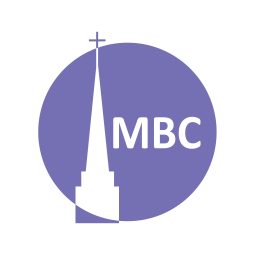 INTRODUCTION:  Acts: Jesus’ work, through the Apostles and disciples, by the Holy Spirit, to fulfil Acts 1:8. A lot has happened.With the Gospel going to the Gentiles (Cornelius, ch. 10) we now see more effects of the persecution in 8:1 (ch. 11) followed by yet further opposition to the expansion of the Church (ch. 12). This section (chs. 10–12) is an interlude between “Jerusalem, Judea, & Samaria” & “the ends of the earth.”KEY POINT: witness, expansion, Gentile missions, ChristiansA.M. SERMON RECAP (Famous Last/First Words)How does Isa 53:7 help understand Jesus’ last words?Why were His last words significant?What surprise attends His first words?What hope do His first and last words offer/assure us of?P.M. BIBLE STUDY RECAP (Acts 1:3)What four things does Acts 1:3 tell us marked Jesus’ resurrected ministry?What surprised you, encouraged you, challenged you, etc?READ: Acts 11:19–30QUESTIONS: “It isn’t that the evangelization of the Jews ceased but that the evangelization of the Gentile began.” Discuss c.f. Ro 1:16From here the main theme in Acts is the latter. Gentile missions by anonymous evangelists (vv. Now we see the effect of 8:1, or the Christian dispersion. Culturally, this was limited to Jews only (11:19; 15:7). After the conversion of Cornelius this expanded to Gentiles. Antioch had a Jewish population but was a cosmopolitan city. Third in size in the Empire, it was an up-river harbour city with many notable buildings. It had a population of 500K with many non-Greeks, including Persians, Indians and Chinese. How was Antioch a providential choice geographically? If Jerusalem was the capital of Jewish Christians, Antioch became the early capital of Gentile-Christians.How has the Lord providentially placed us in Markdale?How did the Lord richly bless this innovation?What people group might we not be reaching locally?Gentile mission is recognised by Barnabas (vv. 22–24)It is not an apostle but Barnabas who is sent. Why?How did he encourage the grace of God?What relationship did his character have to his ministry?What was the result?Gentile mission is reinforced by Saul (vv. 25–26a)With the church growing and in need of greater teaching, Barnabas (the encourager) sent for Saul (the teacher). Saul had spent some 7+ years in Tarsus and Cilicia (training for further ministry). Barnabas gives way to Saul in significance.  How are all Christians equipped to contribute different skills to our witness and mission?Why did the young church need discipleship?Gentile mission produces a new name (v. 26b)Believers have so far been called brethren, disciples, saints, saved, Way; and now Christians. Evidently followers of Jesus were being seen as different than adherents to Judaism, the NC was making a difference! The “ian” of Christian can mean someone who follows someone (e.g. Herodians) or who are of/like them, or who represent them. Why did this label “stick”? Gentile mission is confirmed by good works (vv. 27–30)Prophets spoke the God’s word  before the Canon (Eph 2:20).Josephus spoke about a famine during Claudius that afflicted Judea. How is this aid a powerful confirmation that the Gentiles had joined the NC community? (c.f. Acts 2:45)How is “to each according to his ability” a good principle?NEXT: April 12- Peter is Rescued, Acts 12:6–19 